Estimado Voluntario,¡GRACIAS! Las personas en prisión están solas. ¡Tener una sola persona con quien mantener correspondencia puede marcar la diferencia!Como cristianos queremos conectarnos con la gente, mostrar bondad y amor, pero también queremos más que nada compartir a Jesús con ellos. Jesús es el que ofrece esperanza, perdón, y estará siempre con ellos.¡Este ministerio de escribir cartas es muy fácil y, sin embargo, tan poderoso!Aquí abajo tienes el nombre de una persona, y su dirección postal. Ahora solo tiene que ir a la página web que aparece junto al nombre y seguir las instrucciones.Para enviar las cartas y ordenar/correar los libros, habrá un pequeño costo para usted cada vez. ¡Gracias por su generosidad y sacrificio en esto!Si tiene alguna pregunta, no dudes en contactarme directamente:Nombre del Coordinador del Ministerio:Celular/Correo electrónico:‘Acuérdense de los presos, como si ustedes fueran sus compañeros de cárcel…’(Hebreos 13:3)Por favor escriba a  NOMBRE/DIRECCIÓNInstrucciones para cartas/libros aquí:Nombre:Número del preso:Envíe un correo electrónico al preso usando JPAY o textbehind.com, o envíe cartas escritas a:Envíe libros de Amazon directamente al recluso a esta dirección (si es diferente a la anterior):www.1peter1three.weebly.com/cartas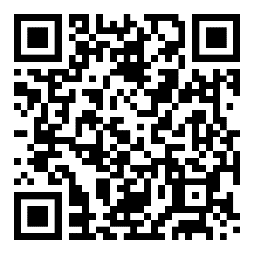 